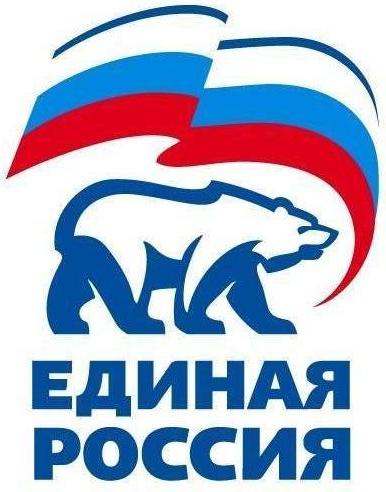 427780, Удмуртская Республика, г.Можга, ул Можгинская,57; тел. (34139 )3-27-41,е-mail: mozhginskyraion@udmurt..er.ru.РЕШЕНИЕ                                                                    № 12.1Политсовета Местного отделения Можгинского районаВсероссийской политической партии «ЕДИНАЯ РОССИЯ»27 сентября 2017 года                                                                                                г.МожгаО реализации партийного проекта в Можгинском районе «Старшее поколение» в 2015-2017 г.г.	Заслушав информацию   Сарычевой Марины Николаевны – заместителя Главы  МО «Можгинский район» по социальным вопросам, куратора проекта о реализации партийного проекта в Можгинском районе «Старшее поколение» в 2015-2017 г.г., политсовет РЕШАЕТ:1.  Информацию Сарычевой М.Н., куратора проекта,  заместителя Главы МО «Можгинский район» принять сведению.Секретарьместного отделения Можгинского  района Партии «ЕДИНАЯ РОССИЯ»                                                                       Г.П.Королькова    427780, Удмуртская Республика, г.Можга, ул Можгинская,57; тел. (34139 )4-33-57,е-mail: mozhginskyraion@udmurt..er.ru.РЕШЕНИЕ                                                                    № 12.2Политсовета Местного отделения Можгинского районаВсероссийской политической партии «ЕДИНАЯ РОССИЯ»27сентября  2017 года                                                                                                г.МожгаО приеме в члены Партии «ЕДИНАЯ РОССИЯ»		Заслушав на заседании Политсовета Местного отделения  Можгинского района  Партии «ЕДИНАЯ РОССИЯ»  Руководителя  исполкома  местного отделения Дорофееву Т.Е. о приеме в члены партии следующих членов, Политсовет Местного отделения РЕШАЕТ:1. На основании  личных письменных заявлений и в соответствии с п.4.2.1 Устава Партии принять в члены  Всероссийской политической партии «ЕДИНАЯ РОССИЯ»:РОССИЯ» следующих сторонников партии :2.	Данное решение  и соответствующий пакет документов  направить  в Исполком Удмуртского регионального отделения Партии«ЕДИНАЯ РОССИЯ» для внесения соответствующей записи в Единый реестр Партии.3.  Контроль  исполнения решения возложить на Руководителя исполнительного  комитета местного отделения Можгинского района Партии «ЕДИНАЯ РОССИЯ» Т.Е.Дорофееву.Секретарьместного отделения Можгинского  района Партии «ЕДИНАЯ РОССИЯ»                                                                      Г.П.Королькова427780, Удмуртская Республика, г.Можга, ул Можгинская,57; тел. (34139 )4-33-57,е-mail: mozhginskyraion@udmurt..er.ru.РЕШЕНИЕ                                                                    № 12.3Политсовета Местного отделения Можгинского районаВсероссийской политической партии «ЕДИНАЯ РОССИЯ»27сентября  2017 года                                                                                                г.МожгаО созыве XXV (II этап ) Конференции Местного отделения Можгинского района Партии «ЕДИНАЯ РОССИЯ»	Заслушав на заседании Политсовета секретаря местного отделения  Можгинского района Королькову Г.П. о созыве XXV ( II  этап)  Конференции местного отделения Можгинского района Партии «ЕДИНАЯ РОССИЯ , политсовет РЕШАЕТ:1. Созвать 18 октября  2017 года в 14.00 часов в городе Можге, ул.Советская -6 в актовом зале ДОСААФ  XXV-ую (II этап)   Конференцию Местного отделения Можгинского района  политической партии «ЕДИНАЯ РООСИЯ».2.Утвердить проект повестки XXV-ой (II этап)  Конференции Местного отделения Можгинского района  политической партии «ЕДИНАЯ РООСИЯ»:Об итогах  выборов в депутаты Государственного Совета Удмуртской Республики шестого созыва и Главы Удмуртской РеспубликиНаграждение активных членов Партии по итогам выборов.Установить ,что в соответствии 14.5.4 Устава Всероссийской политической партии «ЕДИНАЯ РОССИЯ», делегатами XXV-ой  Конференции ,кроме избранных от первичных отделений по норме представительства, являются:- члены местного Политсовета Партии «ЕДИНАЯ РОССИЯ»;- члены местной контрольно-ревизионной комиссии.Секретарьместного отделения Можгинского  района Партии «ЕДИНАЯ РОССИЯ»                                                                      Г.П.Королькова№Фамилия , Имя, ОтчествоПервичная  организация№Фамилия , Имя, Отчество1Семенова Иван  ВладимировичаБольшеучинское2Горынцеву  Елену Владимировну Большеучинское3Борисову  Елену  ЮрьевнуБольшеучинское